Voir consignes notées au tableauAtelier 1 : Dissection de l’encéphale de mouton => observer, comparer encéphale de mouton par rapport à encéphale humain*Coupe sagittale : coupe qui passe par le plan de symétrie d’un organeRecherche à faire (définition) : Cortex cérébral, substance grise, substance blanche, cervelet, corps calleux…Neurone et fibre musculaire : la communication nerveuseTP Encéphale et moelle épinière : système nerveux centralElève 1                                                                    Elève 3Elève 2                                                                    Elève 4Document d’aide : vue générale  de l’encéphale humain (schéma)Document d’aide : coupe sagittale* de l’encéphale humain (schéma)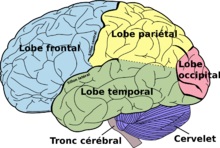 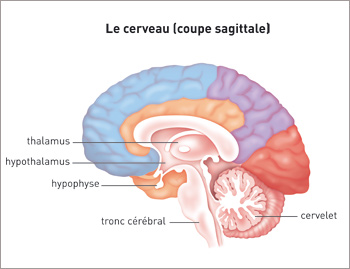 Votre production légendée:Votre production légendée:Document d’aide : coupe transversale de l’encéphale humain (schéma)Votre production légendée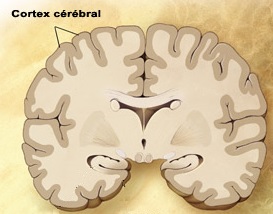 